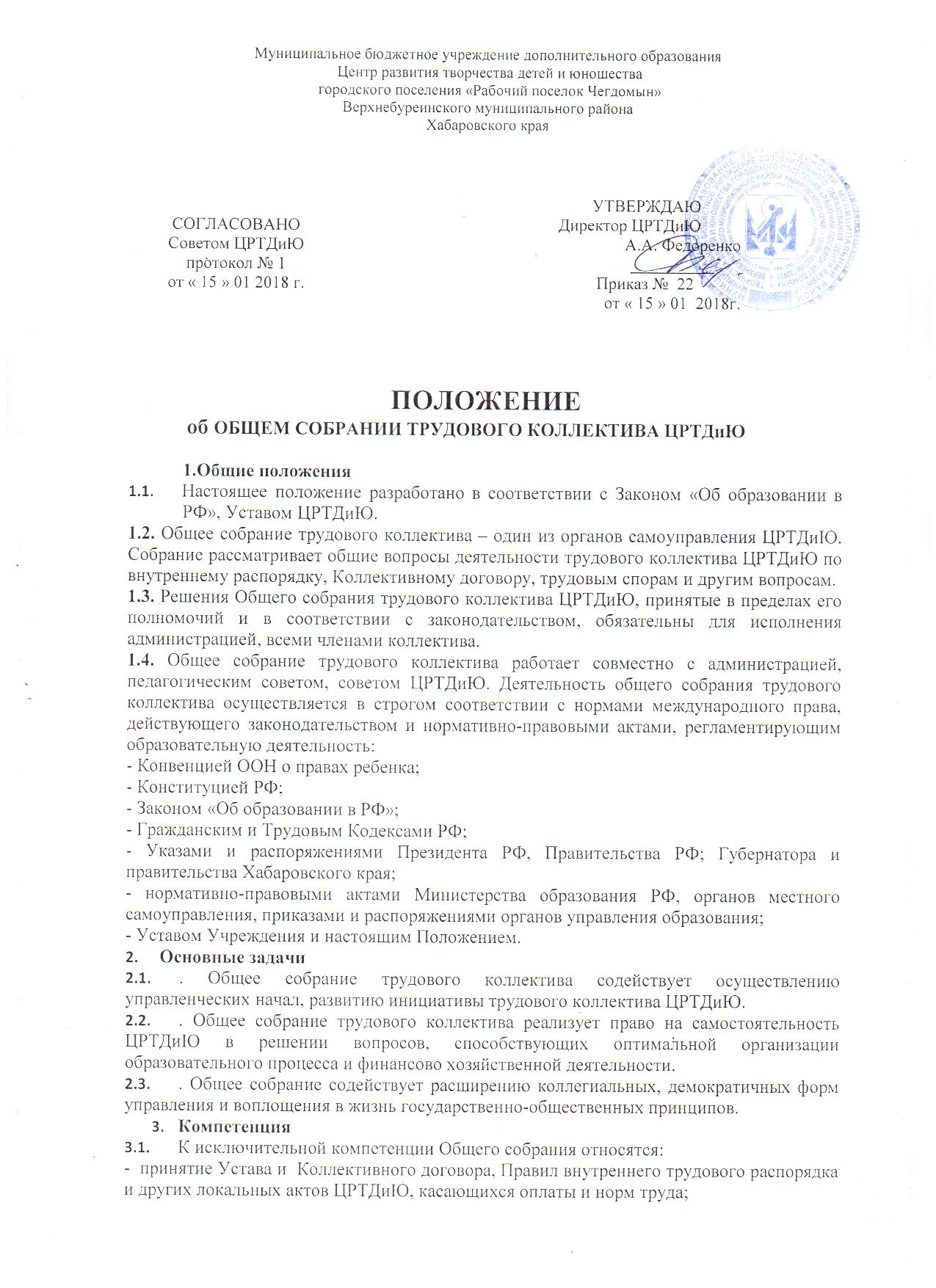 - рассмотрение вопросов охраны труда и безопасности условий труда работников, охраны жизни и здоровья воспитанников ЦРТДиЮ;- обсуждение и утверждение «Соглашения по охране труда и здоровья между администрацией и профсоюзом в ЦРТДиЮ»;- заслушивание ежегодного отчета о выполнении Коллективного трудового договора;- заслушивание ежегодного отчета о финансово-экономической деятельности ЦРТДиЮ;- избрание представителей работников в комиссии: по охране труда, по трудовым спорам; - определение численности и срока полномочий комиссий;- выдвижение коллективных требований работников ЦРТДиЮ и избрание полномочных представителей для участия в решении коллективных трудовых споров;- принятие решения об объявлении забастовки и выборы органа, возглавляющего забастовку;- обсуждение вопросов состояния трудовой дисциплины в ЦРТДиЮ и мероприятий по ее укреплению,- рассмотрение фактов нарушения трудовой дисциплины работниками ЦРТДиЮ;- обсуждение поведения отдельных поступков членов коллектива ЦРТДиЮ и принятие решения о вынесении, в случае виновности, общественного порицания;- определение порядка и условий предоставления социальных гарантий и льгот в пределах компетенции ЦРТДиЮ;- принятие, в рамках действующего законодательства, необходимых мер, ограждающих педагогических и других работников, администрацию от необоснованных вмешательств в их профессиональную деятельность, ограничения самостоятельности ЦРТДиЮ, его самоуправляемости. (Выходит с предложениями по этим вопросам в общественные организации, государственные и муниципальные органы управления образованием, органы прокуратуры, общественные объединения).3. Права. Общее собрание трудового коллектива имеет право:участвовать в управлении ЦРТДиЮ;выходить с предложениями и заявлениями на Учредителя, в органы муниципальной и государственной власти, общественные организации.. Каждый член Общего собрания трудового коллектива имеет право:потребовать обсуждения Общим собранием трудового коллектива любого вопроса, касающегося деятельности ЦРТДиЮ, если его предложение поддержит не менее одной трети членов собрания;при несогласии с решением Общего собрания трудового коллектива высказать свое мотивированное мнение, которое должно быть занесено в протокол.Организация работы . Общее собрание трудового коллектива созывается по мере необходимости, но не реже двух раз в год.. В заседании Общего собрания трудового коллектива могут принимать участие все работники ЦРТДиЮ.. Собрание считается правомочным, если на нем присутствует не менее 2/3 основного списочного состава работников ЦРТДиЮ.. Инициатором созыва Общего собрания трудового коллектива ЦРТДиЮ может быть Учредитель, директор ЦРТДиЮ, первичная профсоюзная организация или не менее одной трети работников.. Решения на Общем собрании трудового коллектива принимаются открытым голосованием простым большинством голосов.. Для проведения Общего собрания трудового коллектива из его состава открытым голосованием избирается председатель и секретарь.. Заседание Общего собрания трудового коллектива оформляются протоколом.. Протокол подписывается председателем и секретарем Общего собрания трудового коллектива.